  Ejemplo de corto de menos de dos minutos https://www.youtube.com/watch?v=m1LDm1JHos  como referencias a sus trabajos    y ejemplo de storyboard  y guion          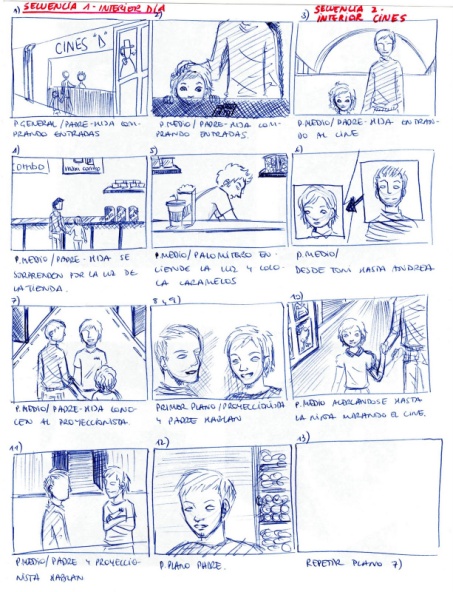 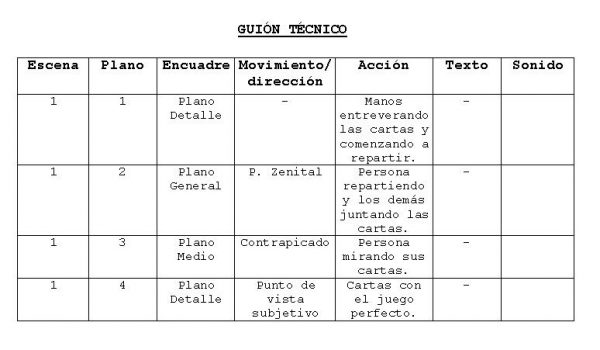 PROFESOR: MARÍA SOLEDAD RODRÍGUEZ HERRERA NIVEL :ENSEÑANZA MEDIA  CURSO: 3° Y 4° MEDIO DIFERIDOUNIDA.- INFLUENCIAS DEL CONTEXTO EN EL  SIGNIFICADO DEL ARTE  ASIGNATURA: ARTES VISUALES  SUB UNIDAD:EL  OBRAS AUDIOVISUALES Y SU RELACIÓN CON EL CONTEXTOOBJETIVO  DE APRENDIZAJE: SABER UTILIZAR LOS LENGUAJES ARTÍSTICOS EN UN CONTEXTO LLENO DE ESTIMULOS VISUALES Y AUDIOVISUALES. PARA LA CREACIÓN DE UN RELATO O UN CORTO  AUDIOVISUAL. SOBRE UNA IDEA, UN  OBJETO O PERSONA QUE  LE INTERESE.OBJETIVO  DE APRENDIZAJE: SABER UTILIZAR LOS LENGUAJES ARTÍSTICOS EN UN CONTEXTO LLENO DE ESTIMULOS VISUALES Y AUDIOVISUALES. PARA LA CREACIÓN DE UN RELATO O UN CORTO  AUDIOVISUAL. SOBRE UNA IDEA, UN  OBJETO O PERSONA QUE  LE INTERESE.